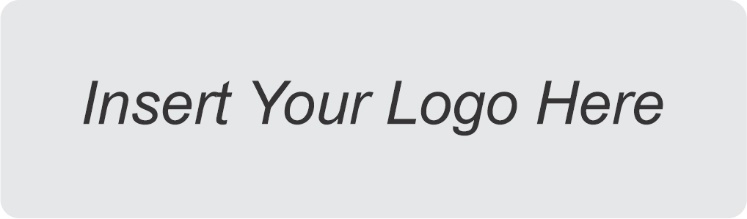 R.R.P.  Excl. VATR  200.00R.R.P. Excl. VATR 499.00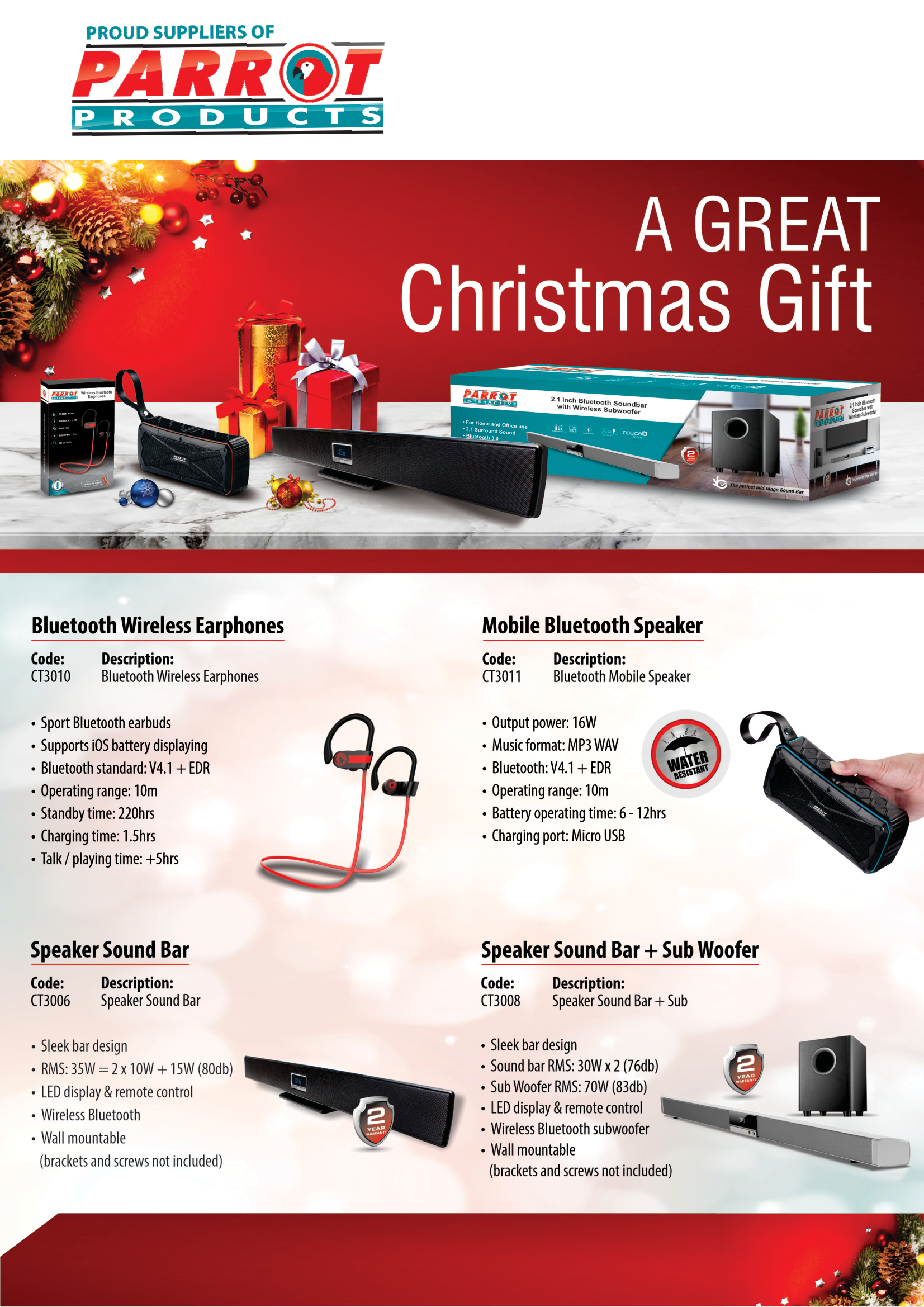 R.R.P. Excl. VAT	R.R.P.  Excl. VATR  999.00	R  2 550.00For more information contact us on:Tel: (RSA) 010 140 4900 / Email: sales@parrot.co.za / www.parrot.co.za